П Р И К А З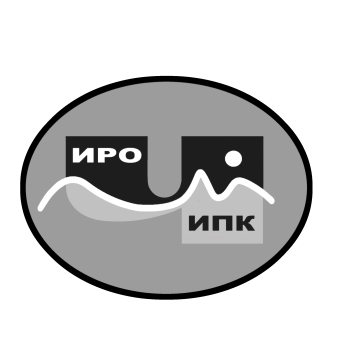 Об утверждении индивидуальных учебных планов обучающихся по ДПП (пк) «Работа классного руководителя по профилактике девиантного поведения обучающихся»В целях восполнения профессиональных дефицитов обучающихся по ДПП (пк) «Работа классного руководителя по профилактике девиантного поведения обучающихся»ПРИКАЗЫВАЮ:1. Утвердить индивидуальные учебные планы обучающихся Ашкамакиной Светланы Ивановны, Бывальцевой Елены Ивановны согласно приложениям № 1-2 к настоящему приказу.2. Контроль за исполнением настоящего приказа оставляю за собой.Директор			       			 В.В. Синкевич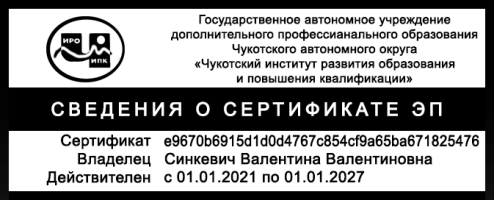 С приказом ознакомлены:___________ /_____________________/Приложение № 1к приказу № 01-03/38от 5 марта 2024 г.Индивидуальный учебный планАшкамакина Светлана Ивановна, обучающегося по ДПП (пк) «Работа классного руководителя по профилактике девиантного поведения обучающихся»/Приложение № 2к приказу № 01-03/38от 5 марта 2024 г.Индивидуальный учебный планБывальцева Елена Ивановна, обучающегося по ДПП (пк) «Работа классного руководителя по профилактике девиантного поведения обучающихся»5 марта 2024 года                                                                                                          №  01-03/38г. АнадырьНаименование учебного модуля ДПП (пк)Форма контроляВсего часовОсновы государственной политики в области образования и воспитанияОсновы государственной политики в области образования и воспитанияОсновы государственной политики в области образования и воспитания1. Профилактика проявлений экстремизма и терроризма в образовательной среде.Промежуточная контрольная работа в форме стандартизированного теста с выбором ответа42. Обеспечение психологической безопасности образовательной среды.Промежуточная контрольная работа в форме стандартизированного теста с выбором ответа43. Профилактика жестокого обращения и насилия над детьми, помощь детям пережившим насилие.Промежуточная контрольная работа в форме стандартизированного теста с выбором ответа44. Механизмы и технологии организации волонтерской деятельности. Лидерство и командообразование.Промежуточная контрольная работа в форме стандартизированного теста с выбором ответа4Профессиональный блокПрофессиональный блокПрофессиональный блок1. Нормативно-правовые и организационные аспекты профилактики девиантного (отклоняющегося) поведения обучающихся в образовательной организации.Письменная итоговая аттестационная работа обучающегося202. Организация деятельности классного руководителя по профилактике различных видов девиантного (отклоняющегося) поведения обучающихся.Письменная итоговая аттестационная работа обучающегося36Учебный модуль, восполняющий профессиональные дефицитыУчебный модуль, восполняющий профессиональные дефицитыУчебный модуль, восполняющий профессиональные дефициты1. Социально-педагогическое сопровождение семейного воспитания ребенка в образовательной организации.Стандартизированный тест по итогам освоения учебного модуля6ИтогоИтого78 часовНаименование учебного модуля ДПП (пк)Форма контроляВсего часовОсновы государственной политики в области образования и воспитанияОсновы государственной политики в области образования и воспитанияОсновы государственной политики в области образования и воспитания1. Профилактика проявлений экстремизма и терроризма в образовательной средеПромежуточная контрольная работа в форме стандартизированного теста с выбором ответа42. Обеспечение психологической безопасности образовательной среды.Промежуточная контрольная работа в форме стандартизированного теста с выбором ответа43. Профилактика жестокого обращения и насилия над детьми, помощь детям пережившим насилие.Промежуточная контрольная работа в форме стандартизированного теста с выбором ответа44. Механизмы и технологии организации волонтерской деятельности. Лидерство и командообразование.Промежуточная контрольная работа в форме стандартизированного теста с выбором ответа4Профессиональный блокПрофессиональный блокПрофессиональный блок1. Нормативно-правовые и организационные аспекты профилактики девиантного (отклоняющегося) поведения обучающихся в образовательной организации.Письменная итоговая аттестационная работа обучающегося202. Организация деятельности классного руководителя по профилактике различных видов девиантного (отклоняющегося) поведения обучающихся.Письменная итоговая аттестационная работа обучающегося36Учебный модуль, восполняющий профессиональные дефицитыУчебный модуль, восполняющий профессиональные дефицитыУчебный модуль, восполняющий профессиональные дефициты1. Педагогическая поддержка одаренных детей.Стандартизированный тест по итогам освоения учебного модуля4ИтогоИтого76 часов